PCIE-1802 PCIE-1802L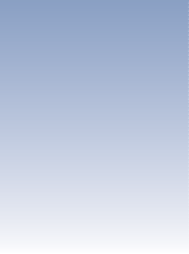 8通道, 24位, 216 kS/s/ch 动态信号PCI Express同步采集卡4通道, 24位, 216 kS/s/ch 动态信号PCI Express同步采集卡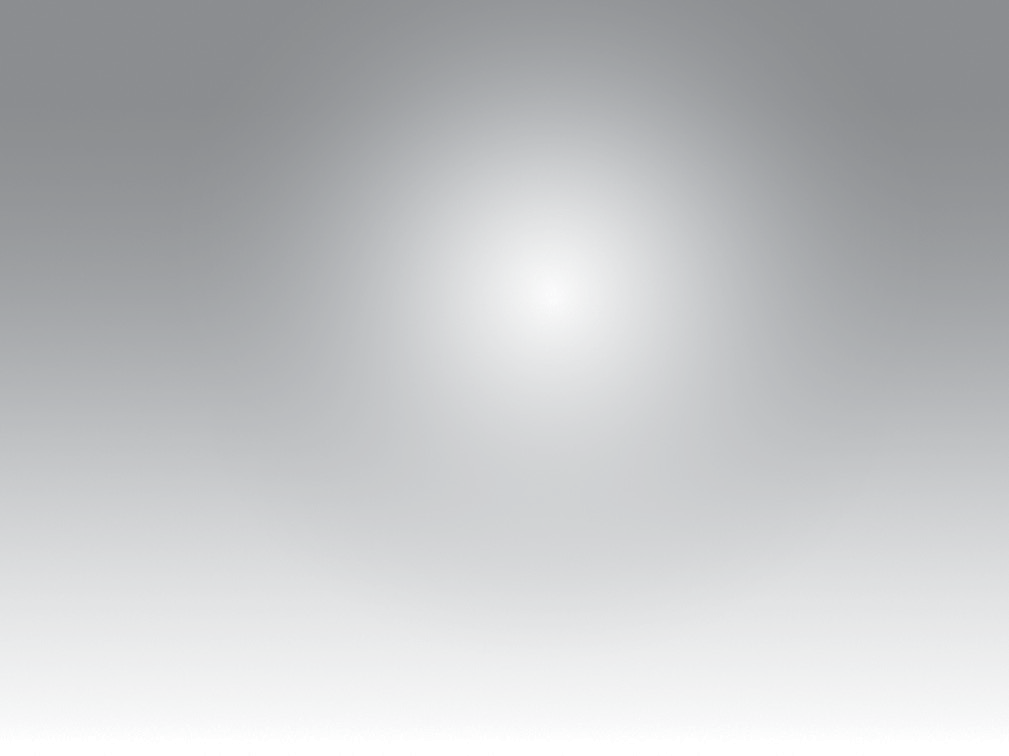 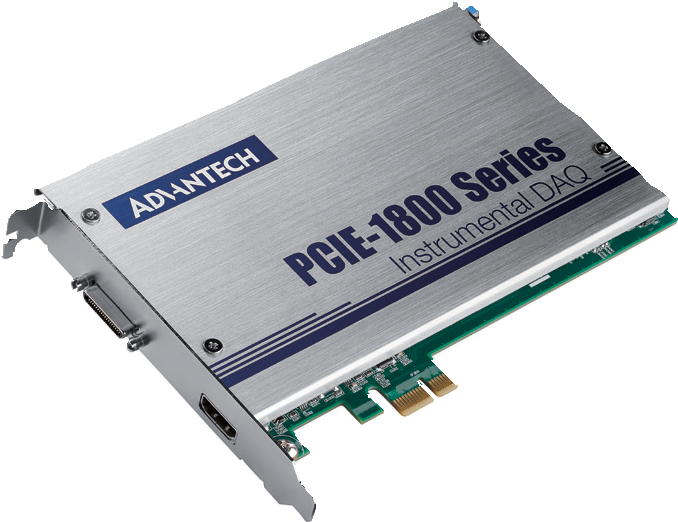 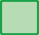 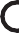 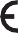 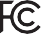 概述PCIE-1802/1802L是一款专门为量测动态信号而设计的24位高精度PCI  Express同步采集卡。内置4/10mA激励电流，适用于测量集成电子压电（IEPE）传感器， 如加速计和麦克风。规格模拟量输入 通道	PCIE-1802: 8路PCIE-1802L: 4路(同步采样差分或50Ω伪差分)针脚定义Mini SCSI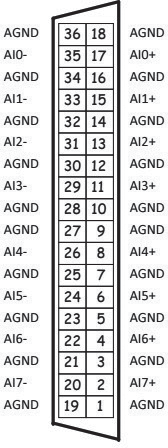 分辨率最高采样速率输入耦合AC截止频率触发模式24位(delta sigma)100 S/s 至216 kS/s (分辨率 ≤ 363.80 μS/s) AC/DC, 每个通道可选择0.727 Hz (-3 dB)启动触发，延迟启动触发停止触发，延迟停止触发 输入范围	±0.2, ±0.5, ±1, ±2, ±5, ±10 V偏移误差	< ±1 mV 增益误差	< ±0.2 %总谐波失真(THD)	-100 dB总谐波失真加噪声 (THD+N)	-98 dB动态范围IEPE激励数据传输多卡同步数字量输入/输出115 dB0, 4或10mA,每个通道可选择直接内存访问 (DMA)支持DI通道	1 （中断）DO通道	2一般规格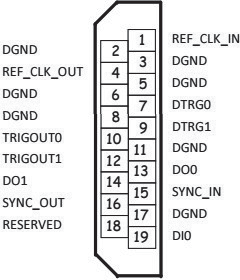 *AI4至AI7 (仅限PCIE-1802 )总线型I/O 接口尺寸 (L x H)工作温度存储温度存储湿度订货信息PCIE-1802-AEPCIE-1802L-AEPCLD-8840-AEPCL-108BNC-50EPCL-104BNC-50E PCL-10119-1EPCI Express x1CN600 36-pin mini SCSI (适用于模拟输入) CN601 HDMI (适用于时钟、触发DI/O)168 x 100 mm (6.6" x 3.9")0 ~ 60 °C (32 ~ 140 °F)-40 ~ 70 °C (-40 ~ 158 °F)5 ~ 95 % RH, 无凝结8通道, 24位, 216 kS/s/ch 动态信号PCI Express同步采集卡4通道, 24位, 216 kS/s/ch 动态信号PCI Express同步采集卡                HDMI接口DIN导轨安装的20针接线端子板， 适用于PCIE-1802和PCIE-1840Mini SCSI转8-BNC电缆，适用于PCIE-1802 Mini SCSI转4-BNC电缆，适用于PCIE-1802L HDMI电缆HDMI 	Industrial I/O	All product specifications are subject to change without notice.	Last updated: 13-Sep-2017